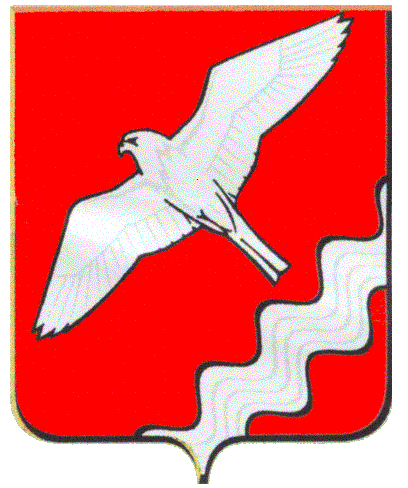 ДУМА МУНИЦИПАЛЬНОГО ОБРАЗОВАНИЯКРАСНОУФИМСКИЙ ОКРУГПЯТЬДЕСЯТ ДЕВЯТОЕ  ЗАСЕДАНИЕ ПЯТОГО СОЗЫВАРЕШЕНИЕот   23  августа  2017г. № 507г. Красноуфимск.В соответствии с Федеральным законом от 03.07.2016 года № 248-ФЗ «О внесении изменений в часть вторую Налогового кодекса Российской Федерации», с целью приведения в соответствие с действующим федеральным законодательством, руководствуясь ст. 22 Устава МО Красноуфимский округ,  Дума Муниципального образования Красноуфимский округРЕШИЛА:1.  В решение  Думы  Муниципального  образования   Красноуфимский округ от 30.10.2006 г. № 276 « О введении на территории МО Красноуфимский округ системы налогообложения в виде единого налога на вменённый доход для отдельных видов деятельности» следующее изменение:1.1.  подпункт 1 пункта 2 Решения изложить в новой редакции:«1) оказание бытовых услуг по кодам видов деятельности в соответствии с Общероссийским классификатором видов экономической деятельности, относящихся к бытовым услугам, и  кодам услуг в соответствии с Общероссийским классификатором продукции по видам экономической деятельности, относящихся к бытовым услугам, определенным Правительством Российской Федерации».      	2. Опубликовать настоящее решение в газете «Вперед» и разместить  на официальном сайте МО Красноуфимский округ www.rkruf.ru.	3.  Контроль за исполнением данного решения возложить на депутатскую комиссию по экономической политике, бюджету и налогам (П.А. Вышегородцев).Председатель ДумыМуниципального образованияКрасноуфимский округ	            П.А. ВышегородцевГлаваМуниципального образованияКрасноуфимский округ                                                                   О.В. РяписовО внесении изменений в решение Думы Муниципального образования Красноуфимский округ от 30.10.2006 г. № 276 «О введении на территории МО Красноуфимский округ системы налогообложения в виде единого налога на вменённый доход для отдельных видов деятельности» 